ПРОТОКОЛ № 15 заседания Президиума Некоммерческого партнерства по содействию в реализации архитектурно-строительного проектирования «ПроЭк»«07» февраля 2013 г.	г. МоскваВремя начала собрания 10 ч. 00 м.Время окончания собрания 12 ч. 00 м.Место проведения собрания: 111033, г. Москва, ул. Волочаевская, д. 17 А, пом. I.Присутствовали: члены Президиума Некоммерческого партнерства по содействию в реализации архитектурно-строительного проектирования «ПроЭк» (далее — Партнерства):Мирзоев Владимир Владимирович — Президент Партнерства;Чапаев Никита Николаевич;З. Ахметов Якуб Искандярович;Гудыма Александр Николаевич;Страхов Юрий Михайлович;Жомов Андрей Александрович;Скоробогатый Виктор Николаевич.Приглашенные:- Директор Партнерства Павлов БГ.ПОВЕСТКА ДНЯ:1. Рассмотрение вопроса о принятии в состав Партнерства новых членов;ПО ПЕРВОМУ ВОПРОСУ повестки дня СЛУШАЛИ:Директор Партнерства Павлов Б.Г., доложил присутствующим о результатах рассмотрения Контрольной комиссией Партнерства заявления, поступившее от кандидата на вступление в Партнерство, и представил Президиуму, для принятия в состав членов: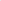 Общество с ограниченной ответственностью «Консалтинговая фирма «Ваше право» (ОГРН: 1024900950876; адрес: 685 000, г. Магадан, пр-кт Карла Маркса, д. 50, оф. 43).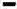 ГОЛОСОВАЛИ: «за» единогласноРЕШИЛИ:Принять в состав членов НП «ПроЭк»:- Общество с ограниченной ответственностью «Консалтинговая фирма «Ваше право»(ОГРН: 1024900950876; адрес: 685 000, г. Магадан, пр-кт Карла Маркса, д. 50, оф. 43);Президент Партнерства                   ______________                  Мирзоев В.В.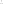 Секретарь собрания                         ______________                  Ахметов Я.И.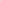 